FOR IMMEDIATE RELEASE Contact: Marie Zimenoff, The NRWA Presidentemail: president@thenrwa.com 1-800-517-2080The National Resume Writers’ Association Conference Returns to Chicago this SeptemberNew York, New York (August 9, 2013) As more Americans look to change jobs, it is more important now than ever before for career-industry professionals to stay on top of the trends. From September 18th through September 20th, entrepreneurs, university and college service providers, military transition personnel, and human resource representatives are gathering in Chicago, Illinois, to learn and share best resume-writing practices. As the only nonprofit, member-driven professional association for résumé writers, The National Resume Writers’ Association (The NRWA) is returning to the Windy City to hold its 16th annual conference. 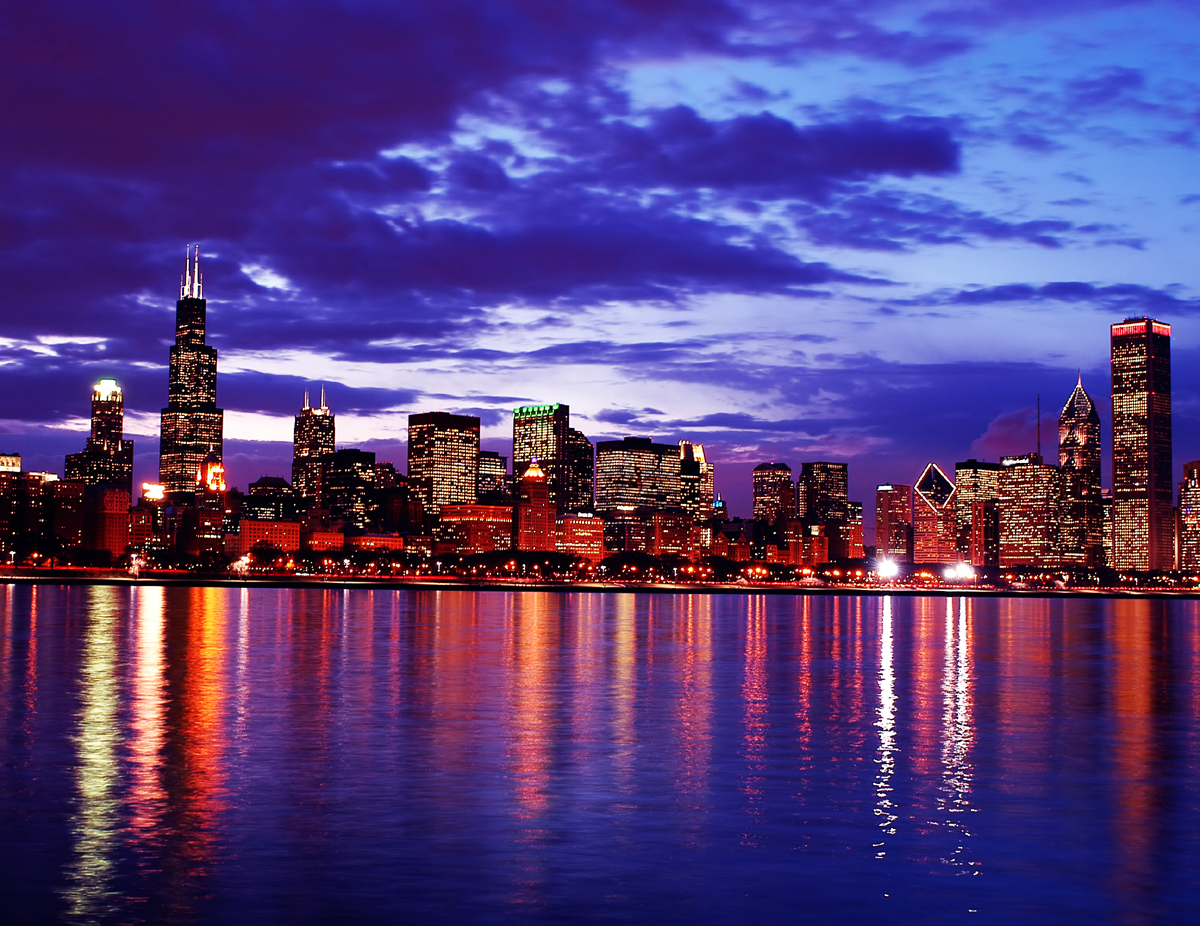 “We are excited to have Southworth Paper by  as the presenting sponsor,” says Marie Zimenoff, President of The NRWA, “as they are a long-time partner of The NRWA. And ZipAlerts has joined us as a new gold sponsor.” Zimenoff also shares that speakers will include President of The National Career Development Association, Rich Feller, career industry giant Susan Whitcomb, and popular resume book authors and speakers in addition to local Chicago SEO and LinkedIn experts Avery Cohen and Dean DeLisle.The NRWA members will be learning expert resume-writing and job-search strategies for helping job seekers through employment transitions. Résumé writers and job-search coaches will be networking with other career experts, garnering wisdom, sharing guidance, and cultivating concentrated alliances. Following the conference, The NRWA will continue its mission of increasing the visibility of the resume-writing industry, encouraging ethical practices, promoting excellence, and raising industry standards through peer mentoring and training, including online education. Member e-list, Facebook page, Twitter, and LinkedIn discussions will provide a gateway for sharing resources, raising questions, and tracking trends in this ever-changing industry. The NRWA works hard to ensure that professional resume writers provide only the timeliest information to clients at all levels, from customer service representatives to the most eloquent CFO at a Fortune 500 company. If you are a long-time professional resume writer who likes to be ahead of the curve, conferences are a great way to meet and learn from the best in the industry. If you are an aspiring resume writer wanting to start off your business or career-services career on the right foot—there is no better time! Sign up today for our 16th annual conference. About The NRWAThe NRWA was founded in 1996 by 11 professional resume writers. Today, membership is more than 475 and continues to grow. To learn more, visit www.thenrwa.com, call 800-517-2080, or visit us on Facebook.##